红棉设计奖•2022视觉传达奖  参评登记表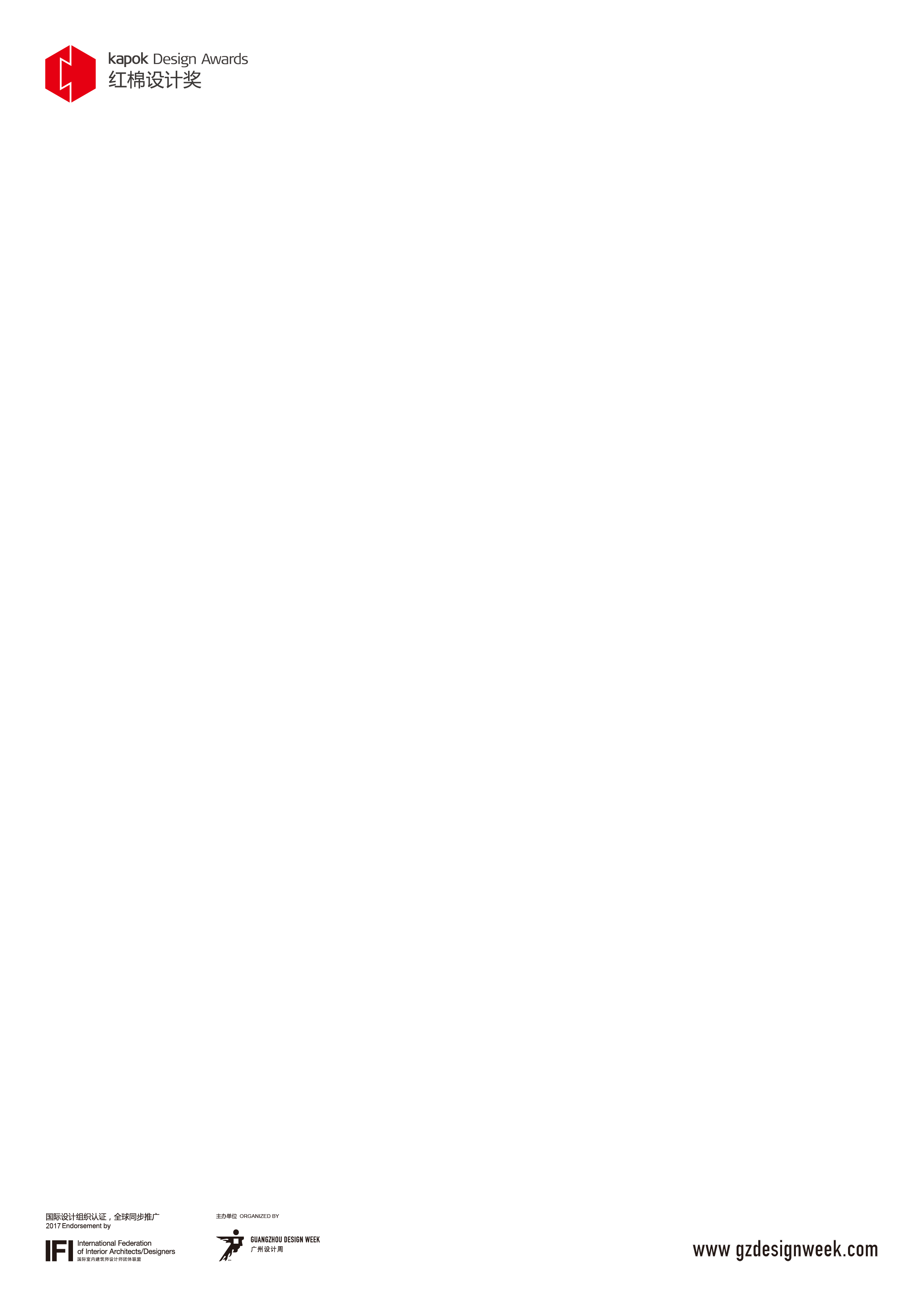 Application Form of Communication Design Winner 2022带 “*”的必须填写 （All fields marked with an asterisk (*) are required）声    明*STATEMENT*我已仔细阅读了本届奖项参评规则，愿意遵守规则的规定，现正式报名参加。This is to certify that I/we have read the relative rules & I/we hereby sign to confirm my/our acceptance.                                     参评/赛者签名Signature:___________________日期 Date: ________________作品名称*（中英对照）Name of Product *参评单位/个人*（中英对照）Name of Company *地址 Address*（中英对照）网址 Homepage参评机构负责人/个人*Person in Charge/Individual*手机Mobile *参评机构负责人/个人*Person in Charge/Individual*邮箱 Email *参评机构负责人/个人*Person in Charge/Individual*电话 Tel *参评机构负责人/个人*Person in Charge/Individual*微信 Wechat 联系人*（个人参评则不需填写）Contact Person*(Not require for individual)手机Mobile *联系人*（个人参评则不需填写）Contact Person*(Not require for individual)邮箱 Email *联系人*（个人参评则不需填写）Contact Person*(Not require for individual)电话 Tel *联系人*（个人参评则不需填写）Contact Person*(Not require for individual)微信 Wechat设计及工艺说明（中英对照，300字以内）*Description of Design and Technique (within 600 letters)*设计及工艺说明（中英对照，300字以内）*Description of Design and Technique (within 600 letters)*产品尺寸（长*宽*高，毫米）与重量*Size & Weight of Design (L*W*H mm)*产品尺寸（长*宽*高，毫米）与重量*Size & Weight of Design (L*W*H mm)*备注参评登记表里面所有信息请核实后再提交，若贵司产品获奖，相关信息将直接用于获奖名单的制作，不再进行二次确认。Please note that all these information will be used in the product design winner list if your product won the prize. Please fill in the accurate information.